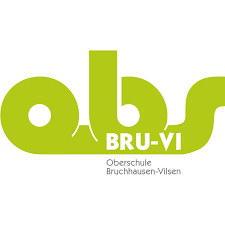 Oberschule Bruchhausen-VilsenOberschule Bruchhausen-VilsenStand: 06.2019Schuleigener Arbeitsplan im Fach:    Wirtschaft                        Schuljahrgang:       10                            Zeitraum, z.B.:WoStdAngestrebte Kompetenzen (Schwerpunkte)Vereinbartes ThemaBezug zu Methoden- und Medienkonzept (Einführen/Üben von…)Regionale Bezüge/Lernorte und ExperteneinsatzFächerübergreifende Bezüge Sommerferien bis Herbstferien2Berufsorientierung:stellen ihre Berufswahl darermitteln mithilfe der Medien der Agentur für Arbeit Alternativen zum Wunschberufsimulieren das Bewerbungsverfahren: Bewerbungsunterlagen, Vorstellungsgespräch, Ausbildungs- und ArbeitsverträgeMein Weg in die ArbeitsweltInternetrallyeBerufsberatung Agentur für ArbeitKompetenzfeststellungs-verfahren (Praxis): BoDoBERUF Aktuellberufenet.arbeitsagentur.deKoBo: TalentwerkstattDokumentation im BoDo-OrdnerWerte und Normen/ Religion:Entwicklung und Gestaltungder Persönlichkeit Herbstferien bis Zeugnisferien2Verbraucher/innen sowie Erwerbstätige im Wirtschaftsgeschehen:vergleichen verschiedene Marktartenuntersuchen verschiedene Einflussfaktoren auf Angebot und Nachfrage und erkennen deren Auswirkungen auf die Preisbildungerschließen Vorteile und Risiken des bargeldlosen Zahlungsverkehrserklären verändertes Konsumverhalten durch E-Commerceerschließen Möglichkeiten der Absicherung von SchadensrisikenKäufer und MärkteErkundungund/ oderFallstudieregionale vs. digitale AngeboteVolksbank Sulingen, Kreissparkasse SykeMathematik:Größen und Messen -Ein sicherer Umgang mit Größen ist in vielen Fächern und in der späteren Berufsausbildung unabdingbar (anschlussfähiges Lernen).Zeugnisferien bis Osterferien2Ökonomisches und soziales Handeln in Unternehmen:untersuchen Fallbeispiele zur Aufbau-, Ablauf-, zur formalen und informalen Unternehmensorganisationuntersuchen Konflikte im Betrieb, nehmen dazu Stellung und entwickeln Lösungsmöglichkeitenuntersuchen unterschiedlichen Interessen von Auszubildenden und Ausbildungsbetriebenermitteln veränderte Qualifikationsanforderungen an Beschäftigte durch den Einfluss der Neuen Technologienbeschreiben die Notwendigkeit lebenslangen LernensArbeitgeber und ArbeitnehmerDebatteund/ oderExpertenbefragungBoDoIHK-Ausbildungsbotschafternaturwissenschaftliche Grundbildung:Orientierung in naturwissenschaftlich-technische Berufsfeldern,Grundlagen für anschlussfähiges berufsbezogenes Lernen,Perspektiven für die spätere BerufswahlOsterferien bis Sommerferien2Aufgaben des Staates im Wirtschaftsprozess:beurteilen die Bedeutung der sozialen Sicherung für Staat und Individuumerklären den Begriff „Soziale Marktwirtschaft“untersuchen verschiedene Problemfelder und Herausforderungen unserer WirtschaftsordnungÖkonomisches Handeln regional, national und international:analysieren Standortfaktorenerschließen wichtige Einflussfaktoren auf den Strukturwandelbenennen Gründe für internationalen Handelveranschaulichen die vier grundlegenden Freiheiten der EUerläutern den Begriff GlobalisierungSoziale MarktwirtschaftWirtschaft internationalInternetrallyeund/ oderFallstudieRathaus Samtgemeinde Bruchhausen-VilsenPolitik:Europäische Union, Globalisierung, Internationale Sicherheit